A° 2020	N° 103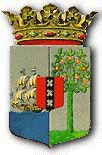 PUBLICATIEBLADLANDSVERORDENING van de 11de september 2020 tot wijziging van de Landsverordening ombudsman____________In naam van de Koning!______De Gouverneur van Curaçao,In overweging genomen hebbende: dat het wenselijk is om de Landsverordening ombudsman te wijzigen ten einde de effectiviteit te verhogen van de aanvullende individuele rechtsbescherming die de ombudsman kan bieden; dat het in verband met het bovenstaande wenselijk is om de bestuursrechtelijke praktijk hier te lande en het onderzoeksterrein van de ombudsman beter op elkaar af te stemmen; dat het verder noodzakelijk is om een redactionele fout in de Landsverordening ombudsman te corrigeren; Heeft, de Raad van Advies gehoord, met gemeen overleg der Staten, vastgesteld onderstaande landsverordening:Artikel IDe Landsverordening ombudsman wordt als volgt gewijzigd: A. Artikel 1 komt te luiden:Artikel 11. 	In deze landsverordening en de daarop berustende bepalingen wordt	verstaan onder:a.	ombudsman:	de ombudsman, bedoeld in artikel 2;                                                    	b. 	minister: 	de Minister van Algemene Zaken;c.	bestuursorgaan: 	een persoon of een college met enig openbaar  gezag bekleed, met uitzondering van:	1⁰.	de Staten van Curaçao;2⁰.	onafhankelijke, bij landsverordening of rijkswet ingestelde organen die met rechtspraak zijn belast, daaronder mede begrepen de voorzitters, de leden, de commissies uit hun midden, de griffiers en de secretarissen;d. ambtenaar:	1⁰.	een ambtenaar in de zin van de Landsverordening Materieel Ambtenarenrecht en een gewezen ambtenaar;			2⁰. 	een persoon met wie een bestuursorgaan eenarbeidsovereenkomst naar burgerlijk recht is aangegaan, ook na het beëindigen van deze arbeidsovereenkomst;3⁰.	een dienstplichtige in de zin van de Dienstplichtverordening 1961, ook na het einde van de dienstplicht;	4⁰.  andere personen werkzaam onder de verantwoordelijkheid van het bestuursorgaan, ook na het beëindigen van de werkzaamheden; e. gedraging: 		het handelen of nalaten door een bestuursorgaan in een bepaalde  aangelegenheid;f. rechterlijke instantie: 	personen of colleges, bij of krachtens landsverordening geheel of gedeeltelijk met rechtspraak belast en, voor zover het deze rechtspraak betreft, van het openbaar bestuur onafhankelijk.2.  Een gedraging van een ambtenaar in de uitoefening van zijn functie wordt aangemerkt als een gedraging van het bestuursorgaan onder wiens verantwoordelijkheid hij werkzaam is.B. Artikel 3 wordt gewijzigd als volgt:1.  Het eerste lid komt te luiden:   1. De ombudsman wordt benoemd door de Staten. De benoeming van de ombudsman geschiedt op een voordracht, bevattende tenminste drie personen die in gezamenlijk overleg is opgemaakt door de ondervoorzitter van de Raad van Advies, de president van het Gemeenschappelijk Hof van Justitie van Aruba, Curaçao en Sint Maarten en van Bonaire, Sint Eustatius en Saba en de voorzitter van de Algemene Rekenkamer.2.  Het vierde lid komt te luiden:4. 	Indien de Staten voornemens zijn de ombudsman te herbenoemen, kunnen de Staten bepalen dat het eerste lid, tweede volzin, buiten toepassing blijft.3. 	Het vijfde lid wordt vernummerd naar zesde lid.4.  Na het vierde lid wordt een lid ingevoegd dat komt te luiden:5. Ter waarborging van de kwaliteit van het functioneren van het instituut van de ombudsman wordt het profiel waaraan zowel de ombudsman als diens waarnemer moet voldoen bij besluit van de Staten van Curaçao vastgesteld.5.  Het zesde lid wordt vernummerd naar achtste lid.6.	Na het zesde lid wordt een lid ingevoegd dat komt te luiden:7. De voorziening in de waarneming van het ambt van ombudsman geschiedt nadat de Staten advies bij de Raad van Advies hebben ingewonnen hetzij voor het gebruik maken van deze bevoegdheid hetzij bij de voordracht van de waamemer. Artikel II Deze Landsverordening treedt in werking met ingang van de dag na de datum van bekendmaking.Gegeven te Willemstad, 11 september 2020L.A. GEORGE-WOUTDe Minister van Algemene Zaken, E. P. RHUGGENAATH	Uitgegeven de 23ste september 2020	De Minister van Algemene Zaken,E. P. RHUGGENAATH